Wednesday 22nd April, Year 5EnglishVocabulary session:Find out what each of these words mean and use them in an exciting sentence, demonstrating you understand the meaning of the word.MathsToday we are going to investigate cubed numbers. A cubed number is made when we multiply a number by itself twice. For example, 2ᶟ is the same as 2 x 2 x 2 (= 8)Choose your chilli challenge. When you have finished, check your answers on a calculator – NO CHEATING!Now try this challenge: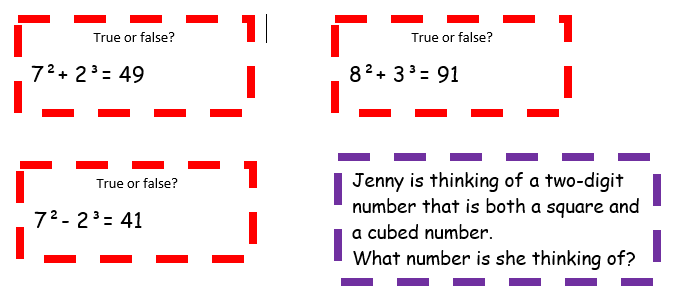 ExtrasDon’t forget to read!                                                         Practise your times tables – look at https://www.timestables.co.uk/games/  and create a free account.Log onto NumBots and Times Table Rock Stars.brinybreechesmagentasalarygalleonshepherdvelvetdevelopportraitgravelemberslivid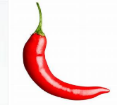 Calculate….2ᶟ3ᶟ4ᶟ5ᶟ6ᶟ7ᶟ2ᶟ + 3ᶟ3ᶟ + 4ᶟ5ᶟ + 4ᶟ6ᶟ + 4ᶟ7ᶟ + 6ᶟ8ᶟ + 7ᶟ